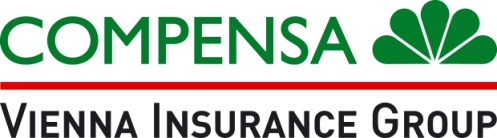 W ramach procesu likwidacji szkód dla ubezpieczeniaNastępstw Nieszczęśliwych Wypadków przygotowaliśmy 2 drogi zgłoszenia szkody:Polisa typ 184 nr 001018221zgłoszenia szkody poprzez wypełnienie formularza (w zał.)do druku zgłoszenia prosimy dołączyć wszelką posiadaną dokumentację medycznąWypełnione dokumenty należy przesłać na adres:Compensa Towarzystwo Ubezpieczeń S.A.
Vienna Insurance Group
Aleje Jerozolimskie 162
02-342 Warszawa
fax. +48 22 501 60 01lub na adres e-mail: szkody@compensa.pllub osobiście Compensa Towarzystwo Ubezpieczeń S.A.Vienna Insurance Groupul. Grabiszyńska 208 53-235 Wrocławzgłoszenie szkody poprzez internetowy formularz www.compensa.pl -> zgłoszenie szkody z ubezpieczenia majątkowego -> szkoda osobowa W przypadku pytań, prosimy o kontakt z naszą infolinią pod numerem 801 120 000  lub +48 22 501 61 00, codziennie w godzinach 6:00- 22:00.